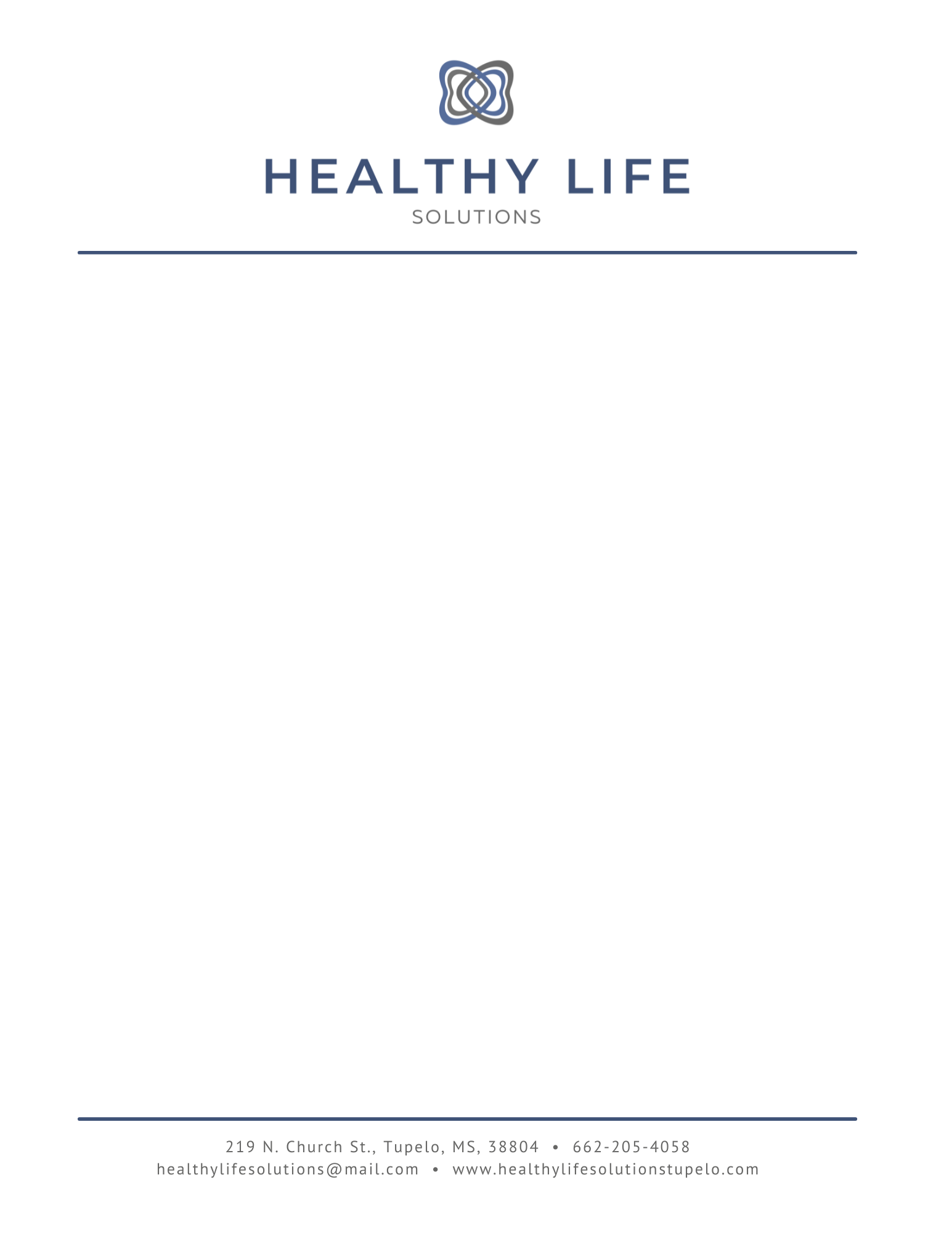 Patient Demographic FormPatient InformationFirst Name:			Middle Name:			Last Name:				Date of Birth:			Gender:			Referral Source:			Phone number:			Email Address:							Mailing Address:											Responsible PartyFirst Name:			Middle Name:			Last Name:				Relationship to Patient:			 Phone Number:					Address (if different from Patient):									Emergency ContactFirst Name:			Middle Name:			Last Name:				Relationship to Patient:			 Phone Number:					Address (if different from Patient):									